Два одинаковых шара массой m и радиусом R каждый приварили друг к другу. Ось О проходит по диаметру шара перпендикулярно линии, соединяющей центры шаров. Найти момент инерции получившейся детали относительно оси О.   R = 2 м, m = 3 кг.а) 17,6 кгм2;   б) 37,6 кгм2;   в) 57,6 кгм2;  г) 77,6 кгм2;   д) 97,6 кгм2. 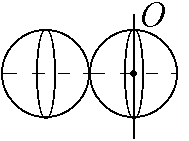 